                                                             RESUME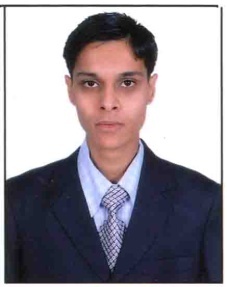 OBJECTIVES:To secure a job in an organization that promotes professional development. To work sincerely and efficiently towards achievements of business goals. Develop interpersonal skills so as to create excellent working condition at work place. Academcis:Senior Secondary School Passed. PROFESSION:	COOKING Indian Curries, Tandoori  Kebabs and Breads. JOB PROFILE:Responsible for the actual preparations of all food items, their accompaniments etc. in the section. Prepares the mise-en-place in the section. Keeps all work area neat and orderly at all times. Advices to supervisor on items in short supply and pick up the indented items from the stores. Coordinates with all kitchen personnel. Daily report on duty Chef. PROFESSIONAL EXPERIENCE:Presently working as a Commi Chef from 20th September 2016 to be continuing in “Shangri-La’s-Eros Hotel” 19, Ashoka Road, Connaught Place ,New Delhi-110001Worked as a Commi-I From 12th December 2015 to 31th July 2016 in Movenpick Hotel*****  Shuwaikh Free Trade Zone Kuwait Worked as a Commi-I  From 15th April 2013 to 30 August 2015 in Riviera Hotel**** Lot-106 Jalan Sungai Kuala Belait  Brunei DarusslamWorked as an Indian Chef from 18th December 2009 to 31th December 2012 in  “Rahamaniyah Restaurant” 99-A, Jalan Meckerron, Kuala Belait Brunei Darussalam.Worked as a Commi-I from 1st August 2007 to 15th Decenber 2009 in “The Village” KIC Food Product Pvt. Ltd.*** (Unit of Kwality Restaurants) Restaurant Complex Asian Village Siri Fort Road Khel Gaon, New Delhi, India.Worked as a Commi-II from 11th August 2003 to 31st July 2007 in “The Bristol Hotel*****” at Adjacent to DLF, Qutub Encalve, Ph-1, Gurgaon (Haryana)Diploma as a COOKERY in I.T.I. Jheel, New Delhi from 2nd August 2002 to 1st August 2003. COMPUTER AWARENESS:	 Basic knowledge of Computer. PERSONAL DATA:Date of Birth	:	18th February 1984.Sex	:	MaleMarital Status	:	MarriedNationality	:	IndianLanguages Known	:	English & Hindi 